I. PODSTAWA PRAWNAPZO są zgodne z Wewnątrzszkolnymi Zasadami Oceniania zamieszczonym w Statucie szkoły, które opracowano w oparciu o:Ustawa z dnia 7 września 1991 r. o systemie oświaty (Dz. U. z 2018 r. poz. 1457, 1560, 1669 i 2245)Rozporządzenie Ministra Edukacji Narodowej z dnia 22 lutego 2019 r. w sprawie oceniania, klasyfikowania i promowania uczniów i słuchaczy w szkołach publicznychRozporządzenie Ministra Edukacji Narodowej z dnia 28 grudnia 2008 r. w sprawie podstawy programowej wychowania przedszkolnego oraz kształcenia ogólnego w poszczególnych typach szkół z późniejszymi zmianamiRozporządzenie Ministra Edukacji Narodowej z dnia 30 stycznia 2018 r. w sprawie podstawy programowej kształcenia ogólnego dla liceum ogólnokształcącego, technikum oraz branżowej szkoły II stopniaII. SPOSOBY I FORMY SPRAWDZANIA WIADOMOŚCI  FORMY PODLEGAJĄCE OCENIE1.1. Prace klasowe 1.2. Sprawdziany1.3. Kartkówki1.4. Praca podczas lekcji (włączając pracę w grupach) 1.5. Konkursy, olimpiady (tytuł finalisty, laureata), projekty edukacyjne1.6. Prace dodatkowe (prezentacje multimedialne, wypracowania itp.)1.7. Odpowiedź ustnaWAGI DLA POSZCZEGÓLNYCH FORM I SPOSOBÓWŚrednia ważona wyliczona za I semestr - waga 4Pokonanie kolejnych etapów olimpiady przedmiotowej - 4Praca klasowa, sprawdzian, konkurs, projekt edukacyjny - waga 3Kartkówka, odpowiedź ustna - waga 2Praca na zajęciach, prace dodatkowe, aktywność, praca podczas lekcji - waga 1
ZAKRESY PROCENTOWE - OCENIANIA SPRAWDZIANÓW PISEMNYCH0 - 50% - ocena niedostateczna51 - 69% - ocena dopuszczająca70 - 84% - ocena dostateczna 85 - 94% - ocena dobra95 - 99% - ocena bardzo dobra100% -  ocena celująca
ZAKRESY PROCENTOWE - OCENIANIA SPRAWDZIANÓW USTNYCH0 - 50% - ocena niedostateczna51 - 69% - ocena dopuszczająca70 - 84% - ocena dostateczna 85 - 94% - ocena dobra95 - 99% - ocena bardzo dobra100% -  ocena celująca
CZĘSTOTLIWOŚĆ PRAC KLASOWYCH, SPRAWDZIANÓW I ODPOWIEDZI USTNYCH  Prace klasowe są pracami pisemnymi obejmującymi większą partię materiału i odbywają się po zakończeniu omawianego działu. Zapowiadane są z minimum tygodniowym wyprzedzeniem. Sprawdziany mogą obejmować swym zakresem materiał z więcej niż trzech tematów lekcyjnych i podobnie jak prace klasowe są zapowiadane z minimum tygodniowym wyprzedzeniem. Kartkówki i odpowiedzi ustne obejmują maksymalnie trzy tematy lekcyjne, nie muszą być zapowiadane z wyprzedzeniem. III. SPOSÓB USTALANIA OCENY SEMESTRALNEJ I ROCZNEJŚREDNIA WAŻONA BĄDŹ INNA1,71- 2,50 - ocena dopuszczająca2,51 - 3,50 - ocena dostateczna3,51 - 4,50 - ocena dobra4,51 - 5,30 - ocena bardzo dobra5,31 - ocena celującaZ końcem roku szkolnego ocena z I semestru jest dopisywana z wagą 4 do ocen cząstkowych w II semestrze i na tej podstawie, przy pomocy średniej ważonej ustalana jest ocena końcowa. Średnia ważona jest podpowiedzią oceny rocznej. Ostateczna decyzja dotycząca oceny rocznej należy do nauczyciela.IV. POPRAWYUczeń, który w czasie pracy pisemnej korzystał z niedozwolonych form  pomocy, otrzymuje ocenę niedostateczną i traci możliwość poprawy. Próba  użycia urządzeń telekomunikacyjnych, w tym telefonu komórkowego, podczas pracy klasowej, kartkówki lub odpowiedzi ustnej skutkuje zakończeniem pracy klasowej, kartkówki lub odpowiedzi ustnej tego ucznia.Uczeń ma możliwość jednorazowego poprawienia oceny niedostatecznej z pracy klasowej obejmującej większą partię materiału. Poprawa pracy klasowej musi nastąpić w ciągu dwóch tygodni od oddania sprawdzonej pracy klasowej lub w innym terminie po uzgodnieniu i zgodzie nauczyciela.V. PRAWA I OBOWIĄZKIUczeń i jego rodzice otrzymują, na żądanie, do wglądu sprawdzone  i ocenione pisemne prace klasowe, sprawdziany i testy (z obowiązkiem  zwrotu). Uczeń i rodzic mogą dokonywać kserokopii i sporządzać notatki  dotyczące tych prac.Nauczyciel stawiając ocenę uzasadnia uczniowi – ustnie lub pisemnie, co zrobił źle i co może uczynić, aby w dalszym toku nauki uzyskać lepsze  wyniki.Materiał sprawdzany na kartkówkach może obejmować trzy ostatnie lekcje, przy czym nie może obejmować powtórzenia wiadomości.Uczeń ma prawo do zgłoszenia nieprzygotowania w ilości: jedno na semestr (1 godzina lekcyjna w tygodniu) lub dwa na semestr (2 lub więcej godzin lekcyjnych w tygodniu), przy czym nieprzygotowanie musi być zgłoszone na początku lekcji, zaraz po wejściu do sali.Uczeń ma obowiązek posiadania na zajęciach zeszytu, podręcznika, zbioru zadań, kart pracy, przyborów potrzebnych do wykonywania rysunków i notatek (długopis, ołówek i linijka).Uczeń ma obowiązek wykonywania notatek podczas zajęć.Uczeń nieobecny (tydzień lub dłużej)  na pracy klasowej, sprawdzianie, kartkówce lub nie posiadający oceny z innej formy sprawdzenia wiadomości ma obowiązek w terminie dwóch tygodni, od momentu powrotu do szkoły, uzyskać brakującą ocenę. Jeżeli nieobecność jest krótsza niż 5 dni to uzupełnienie oceny może nastąpić już na kolejnych zajęciach.Uczeń ma prawo ubiegania się o ocenę wyższą o jeden stopień, niż przewidywana pod warunkiem spełnienia następujących warunków:wszystkie jego nieobecności na lekcjach przedmiotowych są usprawiedliwione,spełnia kryterium średniej:
na dostateczny od 2,4 do 2,5,
na dobry od 3,4 do 3,5,
na bardzo dobry od 4,4 do 4,5,
na celujący od 5,2 do 5,3.
VI. DOSTOSOWANIAWymagania edukacyjne, dostosowuje się do indywidualnych potrzeb rozwojowych i edukacyjnych oraz możliwości psychofizycznych ucznia na podstawie opinii, orzeczeń z PPP oraz innych.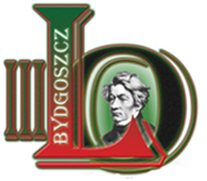 PRZEDMIOTOWE ZASADY OCENIANIA Z BIOLOGIIdata 05.03.2024strony 1-4